ANEXO 4 – MODELO DE CERTIFICADO DE CONCLUSÃO OU DE RECEBIMENTO DEFINITIVO DA OBRA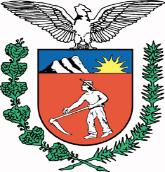 SECRETARIA DA AGRICULTURA E ABASTECIMENTO_________________________________________________________________Certificado de Conclusão ou de Recebimento Definitivo da Obra1. Nome da Organização da Sociedade Civil:2. Município: 3. Termo de Fomento nº:4. Objeto do Termo de Fomento:5. Nº do SIT/TCE:6. Data da verificação: __/___/___7. Localidade/Endereço da Fiscalização realizada: 8. Nome do Responsável pela Fiscalização:9. Órgão a que pertence:Em relação ao Termo de Fomento/Termo de Colaboração celebrado entre a [nome da Associação / Cooperativa] e a Secretaria da Agricultura e do Abastecimento do Paraná, comprovamos que na data ___/___/___, foi feita e entrega e recebimento definitivo da obra conforme Termo de Aceite Definitivo da Obra emitido e assinado pelos devidos responsáveis legais (fiscal da obra, presidente da Associação/Cooperativa e responsável técnico da empreiteira contratada).___________________________________Assinatura do Fiscal